Задания для дистанционного обучения по английскому языку на 09-10.04.2020г.____________________________________________________________Преподаватель: Бондарева Е.А.Почта: elen.bondarevva@yandex.ru__________________________________________________________________Здравствуйте, уважаемые обучающиеся, как Вы знаете на время сложной эпидемиологической обстановки, наш техникум перешел на дистанционное обучение,  в связи с этим отправляю Вам задание для самостоятельного обучения.Порядок выполнения задания:Задания выполняются в письменном виде и сдаются преподавателю после окончания дистанционного обучения.Уверена, что все задания будут выполняться правильно и в срок.На период дистанционного обучения задания необходимо выслать по адресу: Elen.bondarevva@yandex.ruУважаемые обучающиеся, курс дисциплины Английский язык для вас завершается, у нас осталось 4 академических часа и Дифференцированный зачет.Практическое занятие:“World skills competitions. World skills in Russia”(Международный чемпионат профессионального мастерства)Цель урока: формирование навыка устной речи  на основе чтения тематических текстов. Задание № 1. Активизация лексического материала по теме.Прочитайте слова, используя англо-русский словарь, выполните их перевод. Ответьте на вопросы.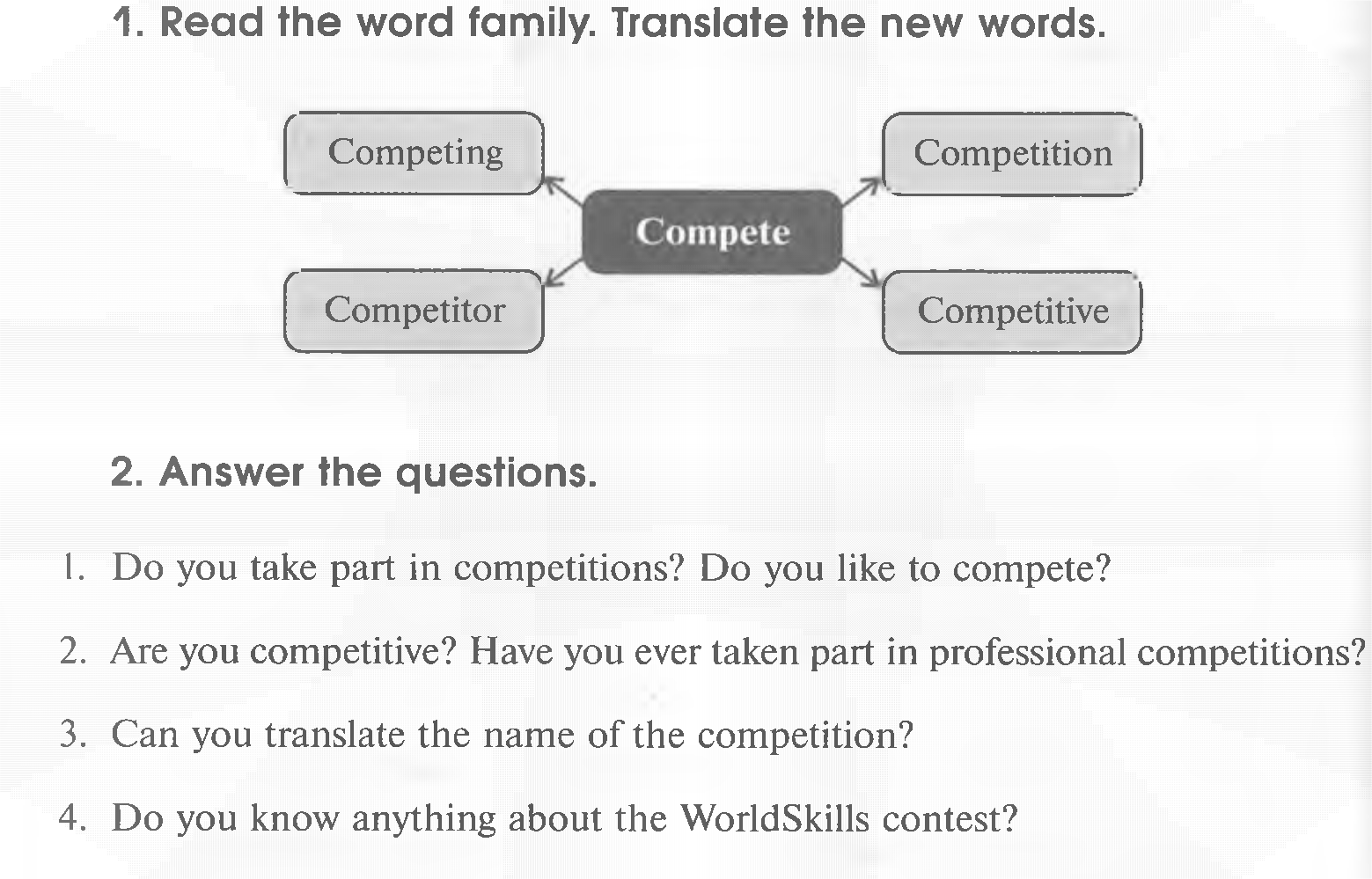 Задание № 2. Введение нового лексического материала. 1. competing spirit        соревновательный дух   2. convince                        (гл.) убеждать, уверять3. due to similarities        благодаря сходству.           4. far-reaching goals        далеко идущие цели5. great                               (прил.) великий, большой6. inspire                            (гл.) вдохновлять, воодушевлять, внушать7. need                               (сущ.) потребность, нужда;(гл.)       нуждаться, иметь потребность8. prospective employer    потенциальный, будущий наниматель9. provide the opportunity обеспечивать возможность10.opportunity возможность11. reflect                             (гл.) отражать; раздумывать, размышлять12. skills                               (сущ.) умение, мастерство13. succeed                          (гл.) быть успешным, достигнуть цели 14.suitable   solution            подходящее решение15. vocational training         профессиональное образование Задание № 3. Прочитайте текст, выполните его перевод.What is WorldSkills?Our life today is based on the one cornerstone: skills. Skills shape people and their societies. Plumbers, electricians, machinists, mechanics, cooks, computer technicians, welders, designers, and many other necessary skilled professionals constantly improve our world with the power of skills. In 1950 when skilled labour collaboration and innovation we needed more than ever – the first WorldSkills competition was hosted in Spain. Today, over 70 member countries and regions participate in the biggest vocational education and skills excellence event in the world. The WorldSkills Competition truly reflects the global industry. Tens of thousands of young students and professionals have participated over the years.The WorldSkills Foundation contributes by connecting Champions, Experts and partners with projects and initiatives that improve lives and to build innovative and sustainable activities around the world. WorldSkills is not just a competition though, it is a movement. By working in the six main areas Promoting Skills, Career Building, Skills Competition, Education and Training, International Cooperation and Development, and Research – WorldSkills is the global hub for skills excellence and development with ongoing activities nationally and globally.WorldSkills raises the profile and recognition of skilled people, and shows how important skills are in achieving economic growth and personal success. WorldSkills: the global hub for skills excellence and development.Home task:Are these statements true or false?(T; F)1.     In the 1950th there was a great need for skilled workers in Spain. ____2.     The WorldSkills Competitions give a new impulse to their vocational training systems. ____3.     The WorldSkills Foundation is dedicated to get profit through competitions as a means of promoting the skills movement nationally, regionally and globally._____4.     WorldSkills is a global platform where youth, educators, industry and governments can meet, learn and develop skills together.____5.     WorldSkills organizes skill competitions and events for young people on all levels in Europe._____6.     WorldSkills aims to create an increased understanding for how important skills training is for economic development.______7.     WorldSkills doesn’t support and conduct skills research. _____Complete the sentences.The WorldSkills Competition truly reflects the_________.Tens of thousands of young students and professionals __________over the years.WorldSkills is not just a competition though, it is a___________.Useful resourcesWorldSkills –  https://www.worldskills.org I wish you good luck. The lesson is over. Good bye!